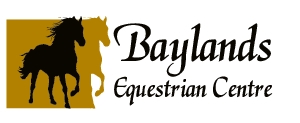  COVID-19 SAFETY RULESClients MUST NOT have symptoms of Covid-19 and MUST NOT have been in contact with a person with symptoms.Lessons must be booked & paid for in advance by card over the telephone.48 hours notice of cancellation is required for refunds or changes to bookings. Should an immediate lockdown occur – bookings will again be honoured.Clients must meet the government’s social distancing requirements – 2m apart.Only one other household member to accompany the client - NO spectators at the arena.On arrival please park in the designated car park, one person may attend with a rider to check in (if rider is under 18 years) or to accompany the rider if care/specialist assistance is required. Spectators may remain in vehicles and observe from the car park.On occasions staff / trained handlers may need to be closer than 2m to each other or a client e.g. to assist with tack safety checks, assist controlling a horse, mounting, dismounting etc. Masks must be worn by the staff member / handler at this point, limit face-to-face conversation, use hand sanitisers provided, avoid skin contact and report any concerns.No jumping or lunge lessons currently.Wear your own riding hat where possible (these may need to be checked for standard by a staff member). Borrowed hats will be sanitised.Clients are requested to arrive not earlier than 10 minutes before their lesson & must leave immediately afterwards.Clients & visitors MUST wear clean gloves at every visit (these may be riding gloves).Once you have checked in at our temporary reception, please wait by the small arena for a member of staff to call you in for your lesson. Please maintain social distancing while you wait and do not open the gates unless instructed to do so.Hand sanitiser stations will be in place & MUST be used on entry & exit from the arena.No toilet or changing facilities will be available.Strictly no entry into the stable yard or office – Staff and designated assistants only.Please exit the site as soon as possible, so that others can come to enjoy their ride.Further bookings or feedback may be completed by telephone.All clients are to complete a new rider registration form to include agreement with policies. Any visitors are required to provide contact details on booking if traceability is required – this includes carers / support workers / family member assistants.How to contact usIf you have any questions about our rules or require further information, please contact us at:Baylands Equestrian CentreStockwood ParkLutonLU1 4BH01582 720766